Справкао кадровом обеспечении основной образовательной программы высшего образования – бакалавриата (специалитета) 08.04.01 Строительствопрофиль подготовки (направленность) «» заочная форма обучения, 2021 год набора1. Общее количество ставок, занимаемых научно-педагогическими работниками, реализующими основную образовательную программу – 0,35 ст.2. Доля НПР, имеющих ученую степень и (или) ученое звание, в общем числе НПР, реализующих программу – 88,6% (норматив по ФГОС ВО не менее _____%)3. Доля штатных НПР от общего количества НПР – 85,7% (норматив по ФГОС ВО не менее __%).4. Доля НПР, имеющих образование, соответствующее профилю преподаваемой дисциплины (модуля), а общем числе НПР, реализующих программу - 100.00% (норматив по ФГОС ВО – не менее _____%).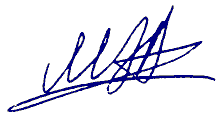 Сведения о научно-педагогических работниках организации, участвующих в реализации образовательной программы, и лицах, привлекаемых организацией к реализации образовательной программы на иных условиях, являющихся руководителями и (или) работниками иных организаций, осуществляющими трудовую деятельность в профессиональной сфере, соответствующей профессиональной деятельности, к которой готовятся выпускники (далее – специалисты-практики)
по направлению подготовки (специальности) Строительство
профиль подготовки (направленность) заочная форма обучения, 2021 год набора1. Общее количество ставок, занимаемых научно-педагогическими работниками, реализующими основную профессиональную образовательную программу –0,35ст.2. Доля НПР работников из числа руководителей и работников организаций, деятельность которых связана с направленностью (профилем) реализуемой программы (имеющих стаж работы в данной профессиональной области не менее 3-х лет) в общем числе НПР, реализующих программу – 10.2% (норматив по ФГОС ВО – не менее 10%).Сводные данные по основной образовательной программе 08.04.01 Строительство, заочная форма обучения, год начала подготовки – 2021г. набора№ п/пНаименование
учебных предметов,
курсов, дисциплин
(модулей), практики,
иных видов учебной
деятельности,
предусмотренных
учебным планом
образовательной
программыФ.И.О.
педагогического
(научно-педагогического)
работника,
участвующего
в реализации
образовательной
программыУсловия
привлечения
(по основному
месту работы,
на условиях
внутреннего/
внешнего
совместительства; на условиях
договора
гражданско-правового
характера
(далее договор ГПХ)Должность,
ученая
степень,
ученое
званиеУровень
образования,
наименование
шециальности,
направления
подготовки,
наименование
присвоенной
квалификацииСведения о
дополнительном
профессиональном
образованииОбъем учебной
нагрузкиОбъем учебной
нагрузкиТрудовой стаж работыТрудовой стаж работы№ п/пНаименование
учебных предметов,
курсов, дисциплин
(модулей), практики,
иных видов учебной
деятельности,
предусмотренных
учебным планом
образовательной
программыФ.И.О.
педагогического
(научно-педагогического)
работника,
участвующего
в реализации
образовательной
программыУсловия
привлечения
(по основному
месту работы,
на условиях
внутреннего/
внешнего
совместительства; на условиях
договора
гражданско-правового
характера
(далее договор ГПХ)Должность,
ученая
степень,
ученое
званиеУровень
образования,
наименование
шециальности,
направления
подготовки,
наименование
присвоенной
квалификацииСведения о
дополнительном
профессиональном
образованииколичество часовдоля ставкистаж работы в
организациях,
юуществляющих
образовательную деятельность,
на должностях
педагогических
(научно-педагогических)
работниковстаж работы в
иных
организациях,
осуществляющих
деятельность в
профессиональной
сфере,
соответствующей
профессиональной
деятельности, к
которой
готовится
выпускник1Деловой иностранный язык (1/1)Шадже Зариет Мухамчериевнапо основному месту работыЗав. кафедрой иностранных языков; кандидат филологических наук; ДоцентАнглийский и немецкий языки. Учитель английского и немецкого языков (Адыгейский государственный педагогический институт, 1975)Удостоверение о повышении квалификации. Актуальные проблемы психологии и педагогики высшей школы (г. Майкоп, № документа 012404419644, дата получения: 10.04.2017)
Удостоверение о повышении квалификации. Оказание первой доврачебной помощи (г. Майкоп, № документа 012406249099, дата получения: 26.12.2017)
Удостоверение о повышении квалификации. Антикоррупционная политика государства в сфере образования (г. Майкоп, № документа 012406248672, дата получения: 20.09.2017)
Удостоверение о повышении квалификации. Основы бережливого производства (г. Майкоп, № документа 012410474939, дата получения: 15.12.2019)
Удостоверение о повышении квалификации. Особенности преподавания английского языка в условиях реализации ФГОС (г. Волгоград, № документа 342409021174, дата получения: 15.04.2019)
Удостоверение о повышении квалификации. Информационно-коммуникационные технологии в электронной информационно-образовательной среде вуза (г. Майкоп, № документа 012410474998, дата получения: 30.12.2019)
Удостоверение о повышении квалификации. Подходы к организации воспитательной деятельности в вузе (г. Майкоп, № документа 012413159439, дата получения: 30.12.2020)
Удостоверение о повышении квалификации. Инновационные и цифровые технологии в образовании (г. Санкт-Петербург, № документа 782400060082, дата получения: 16.12.2021)6.250.0142 года 9 мес.-2Психолого-педагогические основы развития коммуникативной сферы в профессиональной деятельности (1/1)Пафифова Бэла Казбековнапо основному месту работыДоцент кафедры философии, социологии и педагогики; Кандидат педагогических наук; Доцентпсихология и педагогика дошкльная. преподаватель дошкольной педагогики и психологии (АГУ, 1997)
психология и педагогика дошкльная. преподаватель дошкольной педагогики и психологии (АГУ, 1997)Диплом о переподготовке. Психология (Майкоп, № документа 012404391222, дата получения: 30.01.2017)
Удостоверение о повышении квалификации. "Организационные и психолого-педагогические основы инклюзивного высшего образования" (Ростов-на-Дону, № документа 612407475742, дата получения: 08.09.2020)
Удостоверение о повышении квалификации. "Подходы к организации воспитательной деятельности в вузе" (Майкоп, № документа 012413159387, дата получения: 30.12.2020)
Удостоверение о повышении квалификации. "Информационно-коммуникационные технологии в электронной и информационно- образовательной среде вуза" (Майкоп, № документа 012413159477, дата получения: 26.03.2021)
Удостоверение о повышении квалификации. "Финансовая грамотность обучающихся как основа конкурентоспособности в современном мире." (Майкоп, № документа 011200959255, дата получения: 03.11.2021)
Удостоверение о повышении квалификации. "Преподавание финансовой грамотности в условиях реализации обновленных ФГОС" (Майкоп, № документа 011201327008, дата получения: 29.09.2022)10.250.0126 лет 9 мес.-3Менеджмент в строительстве (1/1)Горбанев Сергей Викторовичпо основному месту работыДоцент кафедры менеджмента и региональной экономики; канд. экон. наук; нетМенеджмент. Менеджер (Майкопский государственный технологический институт, 1999)
Инноватика. Бакалавр (ФГБОУ ВО "Майкопский государственный технологический университет", 2020)Удостоверение о повышении квалификации. Информационно-коммуникационные технологии в профессиональной деятельности преподавателя вуза (Майкоп, № документа №012404419747, дата получения: 23.05.2017)
Удостоверение о повышении квалификации. Оказание первой доврачебной помощи (Майкоп, № документа №012406249023, дата получения: 26.12.2017)
Удостоверение о повышении квалификации. Содержательно-методические и технологические основы экспертирования конкурсов профессионального мастерства для людей с инвалидностью (Майкоп, № документа №011200447626, дата получения: 16.10.2018)
Удостоверение о повышении квалификации. Современные тенденции менеджмента, маркетинга и экономики (Краснодар, № документа Э 1503, дата получения: 05.07.2019)
Удостоверение о повышении квалификации. Информвционно-комуникационные технологии в электронной инфрмационно-образовательной среде вуза (Майкоп, № документа №012410474982, дата получения: 30.12.2019)
Удостоверение о повышении квалификации. Инструменты бережливого производства (Майкоп, № документа № 012410678473, дата получения: 05.06.2020)
Удостоверение о повышении квалификации. Подходы к организации воспитательной деятельности в вузе (Майкоп, № документа № 012413159481, дата получения: 30.12.2020)
Удостоверение о повышении квалификации. Цифровые технологии в профессиональной деятельности (Майкоп, № документа № 012412866378, дата получения: 05.12.2020)
Удостоверение о повышении квалификации. Проектирование и организация учебных занятий в системе ВО. Содержание и методические аспекты преподавания учебных дисциплин "Экономика и финансы (г. Санкт – Петербург, № документа №2113 , дата получения: 31.01.2020)
Удостоверение о повышении квалификации. Инновационные и цифровые технологии в образовании (г. Санкт – Петербург, № документа №782400059825 , дата получения: 16.12.2021)
Удостоверение о повышении квалификации. Подготовка региональных экспертов конкурсов профессионального мастерства «Абилимпикс» (Майкоп, № документа № 012413159501, дата получения: 26.03.2021)
Удостоверение о повышении квалификации. Информационно-коммуникационные технологии в электронной информационно-образовательной среде вуза (Майкоп, № документа № 012413159501, дата получения: 26.03.2021)
Удостоверение о повышении квалификации. Внедрение цифровых технологий в образовательные программы (Иннополис, № документа 21у150-15484, дата получения: 30.11.2021)10.250.0124 года 9 мес.-4Новые конструкционные материалы (1/1)Меретуков Заур Айдамировичпо основному месту работыпрофессор, заведующий кафедрой СиОД; д-р техн. наук; доц.Строительство. Магистр (ФГБОУ ВО "донской государственный технический университет", 2018)
Машины и аппараты пищевых производств. инженер (Майкопский государственный технологический институт, 2001)Удостоверение о повышении квалификации. Организационно-управленческая, профессиональная и образовательная деятельность в сфере строительства и машиностроения (Пятигорск, № документа 041816, дата получения: 23.12.2019)
Удостоверение о повышении квалификации. Подходы к организации воспитательной деятельности в вузе (Майкоп, № документа 012413159385, дата получения: 30.12.2020)
Удостоверение о повышении квалификации. Информационно-коммуникационные технологии в электронной информационно-образовательной среде вуза (Майкоп, № документа 012413159466, дата получения: 26.03.2021)
Удостоверение о повышении квалификации. Цифровые технологии в преподавании профильных дисциплин (Иннополис, № документа 160300045872, дата получения: 27.06.2022)
Удостоверение о повышении квалификации. Инновационные и цифровые технологии в образовании (Санкт-Петербург, № документа 782400063033, дата получения: 25.02.2022)
Удостоверение о повышении квалификации. Инновационные и цифровые технологии в образовании (Санкт-Петербург, № документа 782400059949, дата получения: 16.12.2021)
Удостоверение о повышении квалификации. Формирование и развитие цифровых компетенций ППП ОО высшего образования "Цифровой профессор" (Новосибирск, № документа 080000187773, дата получения: 16.12.2021)24.350.0321 год 9 мес.-5Система автоматизированного проектирования в строительстве и проектировании (1/1)Ашинов Юрий Казбековична условиях внешнего совместительстваСтарший преподаватель; нет; нетПромышленное и гражданское строительство. Инженер-строитель (Краснодарский ордена Трудового Красного Знамени политехнический институт, 1985)Удостоверение о повышении квалификации. Нормативно правовая база при проектировании строительных объектов и контроль качества работ (Белгород, № документа 312407572098, дата получения: 22.11.2019)
Удостоверение о повышении квалификации. Промышленное и гражданское строительство. Безопасность строительства. Организация строительства, реконструкции и капитального ремонта (Белгород, № документа 312 407572095, дата получения: 22.11.2019)
Удостоверение о повышении квалификации. Организационно-управленческая, профессиональная и образовательная деятельность в сфере строительства и машиностроения (Пятигорск, № документа 041810, дата получения: 23.12.2019)
Удостоверение о повышении квалификации. Подходы к организации воспитательной деятельности вуза (Майкоп, № документа 012413159390, дата получения: 30.12.2020)
Удостоверение о повышении квалификации. Информационно-коммуникационные технологии в профессиональной деятельности преподавателя вуза (Майкоп, № документа 012406250335, дата получения: 28.10.2019)6.350.0115 лет 9 мес.19 лет 1 мес.6Специальные металлические конструкции (1/1)Меретуков Заур Айдамировичпо основному месту работыпрофессор, заведующий кафедрой СиОД; д-р техн. наук; доц.Строительство. Магистр (ФГБОУ ВО "донской государственный технический университет", 2018)
Машины и аппараты пищевых производств. инженер (Майкопский государственный технологический институт, 2001)Удостоверение о повышении квалификации. Организационно-управленческая, профессиональная и образовательная деятельность в сфере строительства и машиностроения (Пятигорск, № документа 041816, дата получения: 23.12.2019)
Удостоверение о повышении квалификации. Подходы к организации воспитательной деятельности в вузе (Майкоп, № документа 012413159385, дата получения: 30.12.2020)
Удостоверение о повышении квалификации. Информационно-коммуникационные технологии в электронной информационно-образовательной среде вуза (Майкоп, № документа 012413159466, дата получения: 26.03.2021)
Удостоверение о повышении квалификации. Цифровые технологии в преподавании профильных дисциплин (Иннополис, № документа 160300045872, дата получения: 27.06.2022)
Удостоверение о повышении квалификации. Инновационные и цифровые технологии в образовании (Санкт-Петербург, № документа 782400063033, дата получения: 25.02.2022)
Удостоверение о повышении квалификации. Инновационные и цифровые технологии в образовании (Санкт-Петербург, № документа 782400059949, дата получения: 16.12.2021)
Удостоверение о повышении квалификации. Формирование и развитие цифровых компетенций ППП ОО высшего образования "Цифровой профессор" (Новосибирск, № документа 080000187773, дата получения: 16.12.2021)10,250.0121 год 9 мес.-8Применение строительных материалов в особых условиях строительства (1/1)Меретуков Заур Айдамировичпо основному месту работыпрофессор, заведующий кафедрой СиОД; д-р техн. наук; доц.Строительство. Магистр (ФГБОУ ВО "донской государственный технический университет", 2018)
Машины и аппараты пищевых производств. инженер (Майкопский государственный технологический институт, 2001)Удостоверение о повышении квалификации. Организационно-управленческая, профессиональная и образовательная деятельность в сфере строительства и машиностроения (Пятигорск, № документа 041816, дата получения: 23.12.2019)
Удостоверение о повышении квалификации. Подходы к организации воспитательной деятельности в вузе (Майкоп, № документа 012413159385, дата получения: 30.12.2020)
Удостоверение о повышении квалификации. Информационно-коммуникационные технологии в электронной информационно-образовательной среде вуза (Майкоп, № документа 012413159466, дата получения: 26.03.2021)
Удостоверение о повышении квалификации. Цифровые технологии в преподавании профильных дисциплин (Иннополис, № документа 160300045872, дата получения: 27.06.2022)
Удостоверение о повышении квалификации. Инновационные и цифровые технологии в образовании (Санкт-Петербург, № документа 782400063033, дата получения: 25.02.2022)
Удостоверение о повышении квалификации. Инновационные и цифровые технологии в образовании (Санкт-Петербург, № документа 782400059949, дата получения: 16.12.2021)
Удостоверение о повышении квалификации. Формирование и развитие цифровых компетенций ППП ОО высшего образования "Цифровой профессор" (Новосибирск, № документа 080000187773, дата получения: 16.12.2021)12.350.0121 год 9 мес.-9Ознакомительная практика (1/1)Меретуков Заур Айдамировичпо основному месту работыпрофессор, заведующий кафедрой СиОД; д-р техн. наук; доц.Строительство. Магистр (ФГБОУ ВО "донской государственный технический университет", 2018)
Машины и аппараты пищевых производств. инженер (Майкопский государственный технологический институт, 2001)Удостоверение о повышении квалификации. Организационно-управленческая, профессиональная и образовательная деятельность в сфере строительства и машиностроения (Пятигорск, № документа 041816, дата получения: 23.12.2019)
Удостоверение о повышении квалификации. Подходы к организации воспитательной деятельности в вузе (Майкоп, № документа 012413159385, дата получения: 30.12.2020)
Удостоверение о повышении квалификации. Информационно-коммуникационные технологии в электронной информационно-образовательной среде вуза (Майкоп, № документа 012413159466, дата получения: 26.03.2021)
Удостоверение о повышении квалификации. Цифровые технологии в преподавании профильных дисциплин (Иннополис, № документа 160300045872, дата получения: 27.06.2022)
Удостоверение о повышении квалификации. Инновационные и цифровые технологии в образовании (Санкт-Петербург, № документа 782400063033, дата получения: 25.02.2022)
Удостоверение о повышении квалификации. Инновационные и цифровые технологии в образовании (Санкт-Петербург, № документа 782400059949, дата получения: 16.12.2021)
Удостоверение о повышении квалификации. Формирование и развитие цифровых компетенций ППП ОО высшего образования "Цифровой профессор" (Новосибирск, № документа 080000187773, дата получения: 16.12.2021)40.0121 год 9 мес.-10Научно-исследовательская работа (получение первичных навыков научно-исследовательской работы) (1/1)Меретуков Заур Айдамировичпо основному месту работыпрофессор, заведующий кафедрой СиОД; д-р техн. наук; доц.Строительство. Магистр (ФГБОУ ВО "донской государственный технический университет", 2018)
Машины и аппараты пищевых производств. инженер (Майкопский государственный технологический институт, 2001)Удостоверение о повышении квалификации. Организационно-управленческая, профессиональная и образовательная деятельность в сфере строительства и машиностроения (Пятигорск, № документа 041816, дата получения: 23.12.2019)
Удостоверение о повышении квалификации. Подходы к организации воспитательной деятельности в вузе (Майкоп, № документа 012413159385, дата получения: 30.12.2020)
Удостоверение о повышении квалификации. Информационно-коммуникационные технологии в электронной информационно-образовательной среде вуза (Майкоп, № документа 012413159466, дата получения: 26.03.2021)
Удостоверение о повышении квалификации. Цифровые технологии в преподавании профильных дисциплин (Иннополис, № документа 160300045872, дата получения: 27.06.2022)
Удостоверение о повышении квалификации. Инновационные и цифровые технологии в образовании (Санкт-Петербург, № документа 782400063033, дата получения: 25.02.2022)
Удостоверение о повышении квалификации. Инновационные и цифровые технологии в образовании (Санкт-Петербург, № документа 782400059949, дата получения: 16.12.2021)
Удостоверение о повышении квалификации. Формирование и развитие цифровых компетенций ППП ОО высшего образования "Цифровой профессор" (Новосибирск, № документа 080000187773, дата получения: 16.12.2021)80.0121 год 9 мес.-11Специальные металлические конструкции (1/1)Меретуков Заур Айдамировичпо основному месту работыпрофессор, заведующий кафедрой СиОД; д-р техн. наук; доц.Строительство. Магистр (ФГБОУ ВО "донской государственный технический университет", 2018)
Машины и аппараты пищевых производств. инженер (Майкопский государственный технологический институт, 2001)Удостоверение о повышении квалификации. Организационно-управленческая, профессиональная и образовательная деятельность в сфере строительства и машиностроения (Пятигорск, № документа 041816, дата получения: 23.12.2019)
Удостоверение о повышении квалификации. Подходы к организации воспитательной деятельности в вузе (Майкоп, № документа 012413159385, дата получения: 30.12.2020)
Удостоверение о повышении квалификации. Информационно-коммуникационные технологии в электронной информационно-образовательной среде вуза (Майкоп, № документа 012413159466, дата получения: 26.03.2021)
Удостоверение о повышении квалификации. Цифровые технологии в преподавании профильных дисциплин (Иннополис, № документа 160300045872, дата получения: 27.06.2022)
Удостоверение о повышении квалификации. Инновационные и цифровые технологии в образовании (Санкт-Петербург, № документа 782400063033, дата получения: 25.02.2022)
Удостоверение о повышении квалификации. Инновационные и цифровые технологии в образовании (Санкт-Петербург, № документа 782400059949, дата получения: 16.12.2021)
Удостоверение о повышении квалификации. Формирование и развитие цифровых компетенций ППП ОО высшего образования "Цифровой профессор" (Новосибирск, № документа 080000187773, дата получения: 16.12.2021)11,850.0121 год 9 мес.-12Основания и фундаменты в особых геологических условиях (1/1)Ашинов Юрий Казбековична условиях внешнего совместительстваСтарший преподаватель; нет; нетПромышленное и гражданское строительство. Инженер-строитель (Краснодарский ордена Трудового Красного Знамени политехнический институт, 1985)Удостоверение о повышении квалификации. Нормативно правовая база при проектировании строительных объектов и контроль качества работ (Белгород, № документа 312407572098, дата получения: 22.11.2019)
Удостоверение о повышении квалификации. Промышленное и гражданское строительство. Безопасность строительства. Организация строительства, реконструкции и капитального ремонта (Белгород, № документа 312 407572095, дата получения: 22.11.2019)
Удостоверение о повышении квалификации. Организационно-управленческая, профессиональная и образовательная деятельность в сфере строительства и машиностроения (Пятигорск, № документа 041810, дата получения: 23.12.2019)
Удостоверение о повышении квалификации. Подходы к организации воспитательной деятельности вуза (Майкоп, № документа 012413159390, дата получения: 30.12.2020)
Удостоверение о повышении квалификации. Информационно-коммуникационные технологии в профессиональной деятельности преподавателя вуза (Майкоп, № документа 012406250335, дата получения: 28.10.2019)13.850.0215 лет 9 мес.19 лет 1 мес.15Защита интеллектуальной собственности (2/3)Шишова Рита Гучипсовнапо основному месту работыдоцент; канд. техн. наук; нетпедагогика и психология (дошкольная). преподавателя дошкоьной педагогики и психологии, методиста по дошкольному воспитанию (Адыгейский государственный университет, 1996)
Промышленное и гражданское строительство . инженер (Государственное образовательное учреждение высшего профессионального образования "Майкопский государственный технологический университет"" , 2011)Удостоверение о повышении квалификации. Мониторинг организация строительного производства и контроль качества строительно-монтажных работ (Белгород, № документа 312407572094, дата получения: 22.11.2019)
Удостоверение о повышении квалификации. Основы бережливого производства (Майкоп, № документа 012410473398, дата получения: 30.11.2019)
Удостоверение о повышении квалификации. Организационно-управленческая, профессиональная и образовательная деятельность в сфере строительства и машиностроения (Пятигорск, № документа 041824, дата получения: 23.12.2019)
Удостоверение о повышении квалификации. Финансовая трансформация: личные финансы, технологии и безопасность (Майкоп, № документа 012412867833, дата получения: 12.12.2020)
Удостоверение о повышении квалификации. Информационно-коммуникационные технологии в электронной информационно-образовательной среде вуза (Майкоп, № документа 012413159473, дата получения: 26.03.2021)
Удостоверение о повышении квалификации. Формирование и развитие цифровых компетенций ППС ОО высшего образования "Цифровой профессор" (Новосибирск, № документа 080000187776, дата получения: 16.12.2021)
Удостоверение о повышении квалификации. Цифровые технологии в преподавании профильных дисциплин (Иннополис, № документа 160300048124, дата получения: 04.07.2022)
Удостоверение о повышении квалификации. 3D моделирование и визуализация (Майкоп, № документа 012415422523, дата получения: 12.08.2022)
Диплом о переподготовке. Педагогика. Методика преподавания технологии в соответствии с ФГОС (Рязань, № документа 622416606760, дата получения: 26.04.2022)
Удостоверение о повышении квалификации. Подходы к организации воспитательной деятельности в вузе (Майкоп, № документа 012413159392, дата получения: 30.12.2020)
Свидетельство. Мобильное приложение "Карта доступности с виртуальным посещением приоритетных объектов города Майкопа" (Майкоп, № документа 2019617937, дата получения: 07.08.2019)10.350.0115 лет 9 мес.-16Основы научных исследований, организация и планирование эксперимента (2/3)Меретуков Заур Айдамировичпо основному месту работыпрофессор, заведующий кафедрой СиОД; д-р техн. наук; доц.Строительство. Магистр (ФГБОУ ВО "донской государственный технический университет", 2018)
Машины и аппараты пищевых производств. инженер (Майкопский государственный технологический институт, 2001)Удостоверение о повышении квалификации. Организационно-управленческая, профессиональная и образовательная деятельность в сфере строительства и машиностроения (Пятигорск, № документа 041816, дата получения: 23.12.2019)
Удостоверение о повышении квалификации. Подходы к организации воспитательной деятельности в вузе (Майкоп, № документа 012413159385, дата получения: 30.12.2020)
Удостоверение о повышении квалификации. Информационно-коммуникационные технологии в электронной информационно-образовательной среде вуза (Майкоп, № документа 012413159466, дата получения: 26.03.2021)
Удостоверение о повышении квалификации. Цифровые технологии в преподавании профильных дисциплин (Иннополис, № документа 160300045872, дата получения: 27.06.2022)
Удостоверение о повышении квалификации. Инновационные и цифровые технологии в образовании (Санкт-Петербург, № документа 782400063033, дата получения: 25.02.2022)
Удостоверение о повышении квалификации. Инновационные и цифровые технологии в образовании (Санкт-Петербург, № документа 782400059949, дата получения: 16.12.2021)
Удостоверение о повышении квалификации. Формирование и развитие цифровых компетенций ППП ОО высшего образования "Цифровой профессор" (Новосибирск, № документа 080000187773, дата получения: 16.12.2021)10.250.0121 год 9 мес.-17Специальные железобетонные конструкции (2/3)Меретуков Заур Айдамировичпо основному месту работыпрофессор, заведующий кафедрой СиОД; д-р техн. наук; доц.Строительство. Магистр (ФГБОУ ВО "донской государственный технический университет", 2018)
Машины и аппараты пищевых производств. инженер (Майкопский государственный технологический институт, 2001)Удостоверение о повышении квалификации. Организационно-управленческая, профессиональная и образовательная деятельность в сфере строительства и машиностроения (Пятигорск, № документа 041816, дата получения: 23.12.2019)
Удостоверение о повышении квалификации. Подходы к организации воспитательной деятельности в вузе (Майкоп, № документа 012413159385, дата получения: 30.12.2020)
Удостоверение о повышении квалификации. Информационно-коммуникационные технологии в электронной информационно-образовательной среде вуза (Майкоп, № документа 012413159466, дата получения: 26.03.2021)
Удостоверение о повышении квалификации. Цифровые технологии в преподавании профильных дисциплин (Иннополис, № документа 160300045872, дата получения: 27.06.2022)
Удостоверение о повышении квалификации. Инновационные и цифровые технологии в образовании (Санкт-Петербург, № документа 782400063033, дата получения: 25.02.2022)
Удостоверение о повышении квалификации. Инновационные и цифровые технологии в образовании (Санкт-Петербург, № документа 782400059949, дата получения: 16.12.2021)
Удостоверение о повышении квалификации. Формирование и развитие цифровых компетенций ППП ОО высшего образования "Цифровой профессор" (Новосибирск, № документа 080000187773, дата получения: 16.12.2021)10,250.0121 год 9 мес.-18Экологическая безопасность в строительстве (2/3)Борсук Оксана Юрьевнапо основному месту работыдоцент; канд. биол. наук; нетрациональное использование водных ресурсов и обезвреживание промышленных сточных вод. инженер технолог (Новочеркасский политехнический университет, 1991)
Городское строитедьство и хозяйство. инженер строитель (ЮРГТУ, 2014)Удостоверение о повышении квалификации. Реконструкция и техническое перевооружение сетей теплогазоснабжения и газоснабжения (Белгород, № документа 312407572090, дата получения: 22.11.2019)
Удостоверение о повышении квалификации. Организационно-управленческая, профессиональная и образовательная деятельность в сфере строительства и машиностроения (Пятигорск, № документа 041811, дата получения: 23.12.2019)
Удостоверение о повышении квалификации. Финансовая трансформация: личный финансы, технологии и безопасность (Майкоп, № документа 012412867810, дата получения: 12.12.2020)
Удостоверение о повышении квалификации. Информационно-коммуникационные технологии в электронной информационно-образовательной среде вуза (Майкоп, № документа 012413159475, дата получения: 26.03.2021)
Удостоверение о повышении квалификации. 3D моделирование и визуализация (Майкоп, № документа 012415422521, дата получения: 13.12.2022)
Удостоверение о повышении квалификации. Подходы к организации воспитательной деятельности в вузе (Майкоп, № документа 012413159386, дата получения: 30.12.2020)10.250.017 лет 7 мес.-19Проектирование зданий м сооружений в особых условиях строительства и эксплуатации (2/3)Шишова Рита Гучипсовнапо основному месту работыдоцент; канд. техн. наук; нетпедагогика и психология (дошкольная). преподавателя дошкоьной педагогики и психологии, методиста по дошкольному воспитанию (Адыгейский государственный университет, 1996)
Промышленное и гражданское строительство . инженер (Государственное образовательное учреждение высшего профессионального образования "Майкопский государственный технологический университет"" , 2011)Удостоверение о повышении квалификации. Мониторинг организация строительного производства и контроль качества строительно-монтажных работ (Белгород, № документа 312407572094, дата получения: 22.11.2019)
Удостоверение о повышении квалификации. Основы бережливого производства (Майкоп, № документа 012410473398, дата получения: 30.11.2019)
Удостоверение о повышении квалификации. Организационно-управленческая, профессиональная и образовательная деятельность в сфере строительства и машиностроения (Пятигорск, № документа 041824, дата получения: 23.12.2019)
Удостоверение о повышении квалификации. Финансовая трансформация: личные финансы, технологии и безопасность (Майкоп, № документа 012412867833, дата получения: 12.12.2020)
Удостоверение о повышении квалификации. Информационно-коммуникационные технологии в электронной информационно-образовательной среде вуза (Майкоп, № документа 012413159473, дата получения: 26.03.2021)
Удостоверение о повышении квалификации. Формирование и развитие цифровых компетенций ППС ОО высшего образования "Цифровой профессор" (Новосибирск, № документа 080000187776, дата получения: 16.12.2021)
Удостоверение о повышении квалификации. Цифровые технологии в преподавании профильных дисциплин (Иннополис, № документа 160300048124, дата получения: 04.07.2022)
Удостоверение о повышении квалификации. 3D моделирование и визуализация (Майкоп, № документа 012415422523, дата получения: 12.08.2022)
Диплом о переподготовке. Педагогика. Методика преподавания технологии в соответствии с ФГОС (Рязань, № документа 622416606760, дата получения: 26.04.2022)
Удостоверение о повышении квалификации. Подходы к организации воспитательной деятельности в вузе (Майкоп, № документа 012413159392, дата получения: 30.12.2020)
Свидетельство. Мобильное приложение "Карта доступности с виртуальным посещением приоритетных объектов города Майкопа" (Майкоп, № документа 2019617937, дата получения: 07.08.2019)10.350.0115 лет 9 мес.-20Прочность и устойчивость конструкций и сооружений (2/3)Меретуков Заур Айдамировичпо основному месту работыпрофессор, заведующий кафедрой СиОД; д-р техн. наук; доц.Строительство. Магистр (ФГБОУ ВО "донской государственный технический университет", 2018)
Машины и аппараты пищевых производств. инженер (Майкопский государственный технологический институт, 2001)Удостоверение о повышении квалификации. Организационно-управленческая, профессиональная и образовательная деятельность в сфере строительства и машиностроения (Пятигорск, № документа 041816, дата получения: 23.12.2019)
Удостоверение о повышении квалификации. Подходы к организации воспитательной деятельности в вузе (Майкоп, № документа 012413159385, дата получения: 30.12.2020)
Удостоверение о повышении квалификации. Информационно-коммуникационные технологии в электронной информационно-образовательной среде вуза (Майкоп, № документа 012413159466, дата получения: 26.03.2021)
Удостоверение о повышении квалификации. Цифровые технологии в преподавании профильных дисциплин (Иннополис, № документа 160300045872, дата получения: 27.06.2022)
Удостоверение о повышении квалификации. Инновационные и цифровые технологии в образовании (Санкт-Петербург, № документа 782400063033, дата получения: 25.02.2022)
Удостоверение о повышении квалификации. Инновационные и цифровые технологии в образовании (Санкт-Петербург, № документа 782400059949, дата получения: 16.12.2021)
Удостоверение о повышении квалификации. Формирование и развитие цифровых компетенций ППП ОО высшего образования "Цифровой профессор" (Новосибирск, № документа 080000187773, дата получения: 16.12.2021)12.250.0121 год 9 мес.-21Методология научных исследований (2/3)Меретуков Заур Айдамировичпо основному месту работыпрофессор, заведующий кафедрой СиОД; д-р техн. наук; доц.Строительство. Магистр (ФГБОУ ВО "донской государственный технический университет", 2018)
Машины и аппараты пищевых производств. инженер (Майкопский государственный технологический институт, 2001)Удостоверение о повышении квалификации. Организационно-управленческая, профессиональная и образовательная деятельность в сфере строительства и машиностроения (Пятигорск, № документа 041816, дата получения: 23.12.2019)
Удостоверение о повышении квалификации. Подходы к организации воспитательной деятельности в вузе (Майкоп, № документа 012413159385, дата получения: 30.12.2020)
Удостоверение о повышении квалификации. Информационно-коммуникационные технологии в электронной информационно-образовательной среде вуза (Майкоп, № документа 012413159466, дата получения: 26.03.2021)
Удостоверение о повышении квалификации. Цифровые технологии в преподавании профильных дисциплин (Иннополис, № документа 160300045872, дата получения: 27.06.2022)
Удостоверение о повышении квалификации. Инновационные и цифровые технологии в образовании (Санкт-Петербург, № документа 782400063033, дата получения: 25.02.2022)
Удостоверение о повышении квалификации. Инновационные и цифровые технологии в образовании (Санкт-Петербург, № документа 782400059949, дата получения: 16.12.2021)
Удостоверение о повышении квалификации. Формирование и развитие цифровых компетенций ППП ОО высшего образования "Цифровой профессор" (Новосибирск, № документа 080000187773, дата получения: 16.12.2021)6.250.0121 год 9 мес.-22Надежность зданий и сооружений в сложных условиях (2/3)Ашинов Юрий Казбековична условиях внешнего совместительстваСтарший преподаватель; нет; нетПромышленное и гражданское строительство. Инженер-строитель (Краснодарский ордена Трудового Красного Знамени политехнический институт, 1985)Удостоверение о повышении квалификации. Нормативно правовая база при проектировании строительных объектов и контроль качества работ (Белгород, № документа 312407572098, дата получения: 22.11.2019)
Удостоверение о повышении квалификации. Промышленное и гражданское строительство. Безопасность строительства. Организация строительства, реконструкции и капитального ремонта (Белгород, № документа 312 407572095, дата получения: 22.11.2019)
Удостоверение о повышении квалификации. Организационно-управленческая, профессиональная и образовательная деятельность в сфере строительства и машиностроения (Пятигорск, № документа 041810, дата получения: 23.12.2019)
Удостоверение о повышении квалификации. Подходы к организации воспитательной деятельности вуза (Майкоп, № документа 012413159390, дата получения: 30.12.2020)
Удостоверение о повышении квалификации. Информационно-коммуникационные технологии в профессиональной деятельности преподавателя вуза (Майкоп, № документа 012406250335, дата получения: 28.10.2019)12.350.0215 лет 9 мес.19 лет 1 мес.24Современные методы обследования и испытаний строительных конструкций (2/3)Дурдыкулиев Аширна условиях внешнего совместительствадоцент кафедры строительных и общепрофессиональных дисциплин; канд. техн. наук; нетПромышленное и гражданское строительство. Инженер-строитель (Московский ордена Трудового Красного Знамени инженерно-строительный институт им. В.В.Куйбышева, 1963)Удостоверение о повышении квалификации. Организация инженерных изысканий (Ростов-на-Дону, № документа 612407253080, дата получения: 05.11.2019)
Удостоверение о повышении квалификации. Информационно-коммуникационные технологии в электронной информационно-образовательной среде вуза (Майкоп, № документа 012413159472, дата получения: 26.03.2021)
Удостоверение о повышении квалификации. Подходы к организации воспитательной деятельности в вузе (Майкоп, № документа 012413159388, дата получения: 30.12.2020)10.350.0120 лет 3 мес.20 лет 3 мес.25Ремонт и усиление зданий при реконструкции (2/3)Борсук Оксана Юрьевнапо основному месту работыдоцент; канд. биол. наук; нетрациональное использование водных ресурсов и обезвреживание промышленных сточных вод. инженер технолог (Новочеркасский политехнический университет, 1991)
Городское строитедьство и хозяйство. инженер строитель (ЮРГТУ, 2014)Удостоверение о повышении квалификации. Реконструкция и техническое перевооружение сетей теплогазоснабжения и газоснабжения (Белгород, № документа 312407572090, дата получения: 22.11.2019)
Удостоверение о повышении квалификации. Организационно-управленческая, профессиональная и образовательная деятельность в сфере строительства и машиностроения (Пятигорск, № документа 041811, дата получения: 23.12.2019)
Удостоверение о повышении квалификации. Финансовая трансформация: личный финансы, технологии и безопасность (Майкоп, № документа 012412867810, дата получения: 12.12.2020)
Удостоверение о повышении квалификации. Информационно-коммуникационные технологии в электронной информационно-образовательной среде вуза (Майкоп, № документа 012413159475, дата получения: 26.03.2021)
Удостоверение о повышении квалификации. 3D моделирование и визуализация (Майкоп, № документа 012415422521, дата получения: 13.12.2022)
Удостоверение о повышении квалификации. Подходы к организации воспитательной деятельности в вузе (Майкоп, № документа 012413159386, дата получения: 30.12.2020)10.250.017 лет 7 мес.-26Технологическая практика (2/3)Меретуков Заур Айдамировичпо основному месту работыпрофессор, заведующий кафедрой СиОД; д-р техн. наук; доц.Строительство. Магистр (ФГБОУ ВО "донской государственный технический университет", 2018)
Машины и аппараты пищевых производств. инженер (Майкопский государственный технологический институт, 2001)Удостоверение о повышении квалификации. Организационно-управленческая, профессиональная и образовательная деятельность в сфере строительства и машиностроения (Пятигорск, № документа 041816, дата получения: 23.12.2019)
Удостоверение о повышении квалификации. Подходы к организации воспитательной деятельности в вузе (Майкоп, № документа 012413159385, дата получения: 30.12.2020)
Удостоверение о повышении квалификации. Информационно-коммуникационные технологии в электронной информационно-образовательной среде вуза (Майкоп, № документа 012413159466, дата получения: 26.03.2021)
Удостоверение о повышении квалификации. Цифровые технологии в преподавании профильных дисциплин (Иннополис, № документа 160300045872, дата получения: 27.06.2022)
Удостоверение о повышении квалификации. Инновационные и цифровые технологии в образовании (Санкт-Петербург, № документа 782400063033, дата получения: 25.02.2022)
Удостоверение о повышении квалификации. Инновационные и цифровые технологии в образовании (Санкт-Петербург, № документа 782400059949, дата получения: 16.12.2021)
Удостоверение о повышении квалификации. Формирование и развитие цифровых компетенций ППП ОО высшего образования "Цифровой профессор" (Новосибирск, № документа 080000187773, дата получения: 16.12.2021)60.0121 год 9 мес.-27Новые технологии строительства зданий и сооружений (2/3)Шишова Рита Гучипсовнапо основному месту работыдоцент; канд. техн. наук; нетпедагогика и психология (дошкольная). преподавателя дошкоьной педагогики и психологии, методиста по дошкольному воспитанию (Адыгейский государственный университет, 1996)
Промышленное и гражданское строительство . инженер (Государственное образовательное учреждение высшего профессионального образования "Майкопский государственный технологический университет"" , 2011)Удостоверение о повышении квалификации. Мониторинг организация строительного производства и контроль качества строительно-монтажных работ (Белгород, № документа 312407572094, дата получения: 22.11.2019)
Удостоверение о повышении квалификации. Основы бережливого производства (Майкоп, № документа 012410473398, дата получения: 30.11.2019)
Удостоверение о повышении квалификации. Организационно-управленческая, профессиональная и образовательная деятельность в сфере строительства и машиностроения (Пятигорск, № документа 041824, дата получения: 23.12.2019)
Удостоверение о повышении квалификации. Финансовая трансформация: личные финансы, технологии и безопасность (Майкоп, № документа 012412867833, дата получения: 12.12.2020)
Удостоверение о повышении квалификации. Информационно-коммуникационные технологии в электронной информационно-образовательной среде вуза (Майкоп, № документа 012413159473, дата получения: 26.03.2021)
Удостоверение о повышении квалификации. Формирование и развитие цифровых компетенций ППС ОО высшего образования "Цифровой профессор" (Новосибирск, № документа 080000187776, дата получения: 16.12.2021)
Удостоверение о повышении квалификации. Цифровые технологии в преподавании профильных дисциплин (Иннополис, № документа 160300048124, дата получения: 04.07.2022)
Удостоверение о повышении квалификации. 3D моделирование и визуализация (Майкоп, № документа 012415422523, дата получения: 12.08.2022)
Диплом о переподготовке. Педагогика. Методика преподавания технологии в соответствии с ФГОС (Рязань, № документа 622416606760, дата получения: 26.04.2022)
Удостоверение о повышении квалификации. Подходы к организации воспитательной деятельности в вузе (Майкоп, № документа 012413159392, дата получения: 30.12.2020)
Свидетельство. Мобильное приложение "Карта доступности с виртуальным посещением приоритетных объектов города Майкопа" (Майкоп, № документа 2019617937, дата получения: 07.08.2019)8.250.0115 лет 9 мес.-29Специальные железобетонные конструкции (2/4)Меретуков Заур Айдамировичпо основному месту работыпрофессор, заведующий кафедрой СиОД; д-р техн. наук; доц.Строительство. Магистр (ФГБОУ ВО "донской государственный технический университет", 2018)
Машины и аппараты пищевых производств. инженер (Майкопский государственный технологический институт, 2001)Удостоверение о повышении квалификации. Организационно-управленческая, профессиональная и образовательная деятельность в сфере строительства и машиностроения (Пятигорск, № документа 041816, дата получения: 23.12.2019)
Удостоверение о повышении квалификации. Подходы к организации воспитательной деятельности в вузе (Майкоп, № документа 012413159385, дата получения: 30.12.2020)
Удостоверение о повышении квалификации. Информационно-коммуникационные технологии в электронной информационно-образовательной среде вуза (Майкоп, № документа 012413159466, дата получения: 26.03.2021)
Удостоверение о повышении квалификации. Цифровые технологии в преподавании профильных дисциплин (Иннополис, № документа 160300045872, дата получения: 27.06.2022)
Удостоверение о повышении квалификации. Инновационные и цифровые технологии в образовании (Санкт-Петербург, № документа 782400063033, дата получения: 25.02.2022)
Удостоверение о повышении квалификации. Инновационные и цифровые технологии в образовании (Санкт-Петербург, № документа 782400059949, дата получения: 16.12.2021)
Удостоверение о повышении квалификации. Формирование и развитие цифровых компетенций ППП ОО высшего образования "Цифровой профессор" (Новосибирск, № документа 080000187773, дата получения: 16.12.2021)12,850.0121 год 9 мес.-31Подготовка к сдаче и сдача государственного экзамена (3/5)Меретуков Заур Айдамировичпо основному месту работыпрофессор, заведующий кафедрой СиОД; д-р техн. наук; доц.Строительство. Магистр (ФГБОУ ВО "донской государственный технический университет", 2018)
Машины и аппараты пищевых производств. инженер (Майкопский государственный технологический институт, 2001)Удостоверение о повышении квалификации. Организационно-управленческая, профессиональная и образовательная деятельность в сфере строительства и машиностроения (Пятигорск, № документа 041816, дата получения: 23.12.2019)
Удостоверение о повышении квалификации. Подходы к организации воспитательной деятельности в вузе (Майкоп, № документа 012413159385, дата получения: 30.12.2020)
Удостоверение о повышении квалификации. Информационно-коммуникационные технологии в электронной информационно-образовательной среде вуза (Майкоп, № документа 012413159466, дата получения: 26.03.2021)
Удостоверение о повышении квалификации. Цифровые технологии в преподавании профильных дисциплин (Иннополис, № документа 160300045872, дата получения: 27.06.2022)
Удостоверение о повышении квалификации. Инновационные и цифровые технологии в образовании (Санкт-Петербург, № документа 782400063033, дата получения: 25.02.2022)
Удостоверение о повышении квалификации. Инновационные и цифровые технологии в образовании (Санкт-Петербург, № документа 782400059949, дата получения: 16.12.2021)
Удостоверение о повышении квалификации. Формирование и развитие цифровых компетенций ППП ОО высшего образования "Цифровой профессор" (Новосибирск, № документа 080000187773, дата получения: 16.12.2021)14.50.0221 год 9 мес.-32Проектная практика (3/5)Меретуков Заур Айдамировичпо основному месту работыпрофессор, заведующий кафедрой СиОД; д-р техн. наук; доц.Строительство. Магистр (ФГБОУ ВО "донской государственный технический университет", 2018)
Машины и аппараты пищевых производств. инженер (Майкопский государственный технологический институт, 2001)Удостоверение о повышении квалификации. Организационно-управленческая, профессиональная и образовательная деятельность в сфере строительства и машиностроения (Пятигорск, № документа 041816, дата получения: 23.12.2019)
Удостоверение о повышении квалификации. Подходы к организации воспитательной деятельности в вузе (Майкоп, № документа 012413159385, дата получения: 30.12.2020)
Удостоверение о повышении квалификации. Информационно-коммуникационные технологии в электронной информационно-образовательной среде вуза (Майкоп, № документа 012413159466, дата получения: 26.03.2021)
Удостоверение о повышении квалификации. Цифровые технологии в преподавании профильных дисциплин (Иннополис, № документа 160300045872, дата получения: 27.06.2022)
Удостоверение о повышении квалификации. Инновационные и цифровые технологии в образовании (Санкт-Петербург, № документа 782400063033, дата получения: 25.02.2022)
Удостоверение о повышении квалификации. Инновационные и цифровые технологии в образовании (Санкт-Петербург, № документа 782400059949, дата получения: 16.12.2021)
Удостоверение о повышении квалификации. Формирование и развитие цифровых компетенций ППП ОО высшего образования "Цифровой профессор" (Новосибирск, № документа 080000187773, дата получения: 16.12.2021)80.0121 год 9 мес.-33Научно-исследовательская работа (3/5)Меретуков Заур Айдамировичпо основному месту работыпрофессор, заведующий кафедрой СиОД; д-р техн. наук; доц.Строительство. Магистр (ФГБОУ ВО "донской государственный технический университет", 2018)
Машины и аппараты пищевых производств. инженер (Майкопский государственный технологический институт, 2001)Удостоверение о повышении квалификации. Организационно-управленческая, профессиональная и образовательная деятельность в сфере строительства и машиностроения (Пятигорск, № документа 041816, дата получения: 23.12.2019)
Удостоверение о повышении квалификации. Подходы к организации воспитательной деятельности в вузе (Майкоп, № документа 012413159385, дата получения: 30.12.2020)
Удостоверение о повышении квалификации. Информационно-коммуникационные технологии в электронной информационно-образовательной среде вуза (Майкоп, № документа 012413159466, дата получения: 26.03.2021)
Удостоверение о повышении квалификации. Цифровые технологии в преподавании профильных дисциплин (Иннополис, № документа 160300045872, дата получения: 27.06.2022)
Удостоверение о повышении квалификации. Инновационные и цифровые технологии в образовании (Санкт-Петербург, № документа 782400063033, дата получения: 25.02.2022)
Удостоверение о повышении квалификации. Инновационные и цифровые технологии в образовании (Санкт-Петербург, № документа 782400059949, дата получения: 16.12.2021)
Удостоверение о повышении квалификации. Формирование и развитие цифровых компетенций ППП ОО высшего образования "Цифровой профессор" (Новосибирск, № документа 080000187773, дата получения: 16.12.2021)80.0121 год 9 мес.-34Подготовка к процедуре защиты и защита выпускной квалифицированной работы (3/5)Меретуков Заур Айдамировичпо основному месту работыпрофессор, заведующий кафедрой СиОД; д-р техн. наук; доц.Строительство. Магистр (ФГБОУ ВО "донской государственный технический университет", 2018)
Машины и аппараты пищевых производств. инженер (Майкопский государственный технологический институт, 2001)Удостоверение о повышении квалификации. Организационно-управленческая, профессиональная и образовательная деятельность в сфере строительства и машиностроения (Пятигорск, № документа 041816, дата получения: 23.12.2019)
Удостоверение о повышении квалификации. Подходы к организации воспитательной деятельности в вузе (Майкоп, № документа 012413159385, дата получения: 30.12.2020)
Удостоверение о повышении квалификации. Информационно-коммуникационные технологии в электронной информационно-образовательной среде вуза (Майкоп, № документа 012413159466, дата получения: 26.03.2021)
Удостоверение о повышении квалификации. Цифровые технологии в преподавании профильных дисциплин (Иннополис, № документа 160300045872, дата получения: 27.06.2022)
Удостоверение о повышении квалификации. Инновационные и цифровые технологии в образовании (Санкт-Петербург, № документа 782400063033, дата получения: 25.02.2022)
Удостоверение о повышении квалификации. Инновационные и цифровые технологии в образовании (Санкт-Петербург, № документа 782400059949, дата получения: 16.12.2021)
Удостоверение о повышении квалификации. Формирование и развитие цифровых компетенций ППП ОО высшего образования "Цифровой профессор" (Новосибирск, № документа 080000187773, дата получения: 16.12.2021)30.50.0321 год 9 мес.-
Зав. выпускающей кафедрой                                                   
подписьМеретуков З.А._______________________/
Ф.И.О. полностью№ п/пФИО специалиста-практикаНаименование организации, осуществляющей деятельность в профессиональной сфере, в которой работает специалист-практик по основному месту работы или на условиях внешнего штатного совместительстваЗанимаемая специалистом-практиком должностьПериод работы в организации, осуществляющей деятельность в профессиональной сфере, соответствующей профессиональной деятельности, к которой готовится выпускникОбщий трудовой стаж работы в организациях, осуществляющих деятельность в профессиональной сфере, соответствующей профессиональной деятельности, к которой готовится выпускник1Дурдыкулиев Ашириндивидуальный предприниматель (работы по подготовке конструктивных решений и работы по обследованию строительных конструкций зданий и сооружений), канд. техн. наукдиректорc 01.09.200320 лет 11 мес.2Ашинов Юрий КазбековичИндивидуальный предпринимательдиректорc 01.01.200519 лет 10 мес.Зав. выпускающей кафедрой                                            
подписьМеретуков З.А._______________________/
Ф.И.О. полностьюПоказательНорматив по ФГОС ВО (), %Планируемый показатель в соответствии с ФГОС ВОПланируемый показатель в соответствии с ФГОС ВО1 курс1 курс1 курс2 курс2 курс1-2 курсы1-2 курсы3 курс3 курс1-3 курсы1-3 курсыПоказательНорматив по ФГОС ВО (), %часыприведенные ставкичасыприведенные ставки%часыприведенные ставкиприведенные ставки%часыприведенные ставкиприведенные ставки%Общее количество ставок, занимаемых НПР, реализующими программу (за весь период обучения)308,750,35117,750,13371300,150,2880610,070,35100Реализуется по ОПНПР, имеющими ученую степень и (или) ученое звание, в общем числе НПР, реализующих программу (остепененность)276,20,3197,550,1131117,650,130,2468,6610,070,3188,6НПР из числа руководителей и работников организаций, деятельность которых связана с направленностью (профилем) реализуемой программы (имеющих стаж работы в данной профессиональной области не менее 3-х лет) в общем числе НПР, реализующих программу42,80,0520,10,025,722,70,030,0514,3--0,0514,3НПР, имеющими образование, соответствующее профилю преподаваемой дисциплины (модуля), в общем числе НПР, реализующих программу308,750,35117,750,13371300,150,2880610,070,35100Зав. выпускающей кафедрой                                                         
подпись/_______Меретуков З.А._______________________/
Ф.И.О. полностью